V1  – Gemische und Lösungen trennenMaterialien: 		Filterpapier, Trichter, Stativ, Destillationsapparatur, zwei 100 mL Rundkolben, zwei 100 mL Bechergläser, Ölbad, Heizplatte, Rührfisch.Chemikalien:		Kochsalz, Mehl, Wasser.Durchführung 1: 			Zwei Esslöffel (EL) Salz werden in 50 mL Wasser gelöst. In die Lösung werden zwei EL Mehl gerührt. Anschließend wird das Gemisch durch das Filterpapier filtriert. Das Filtrat wird aufgefangen.Beobachtung 1:			Das Mehl setzt sich aufgrund der Größe der Mehlmoleküle im Filter ab, während die Salzwasserlösung durch den Filter gelangt.Deutung 1:			Das Mehl ist unlöslich in Wasser, Kochsalz hingegen schon. Daher lässt sich das Mehl abfiltrieren.Durchführung 2:		Zunächst wird eine Destillationsapparatur gemäß Abb.1 aufgebaut. Das Filtrat aus dem ersten Teil des Experimentes wird nun destilliert und das entstehende Destillat aufgefangen.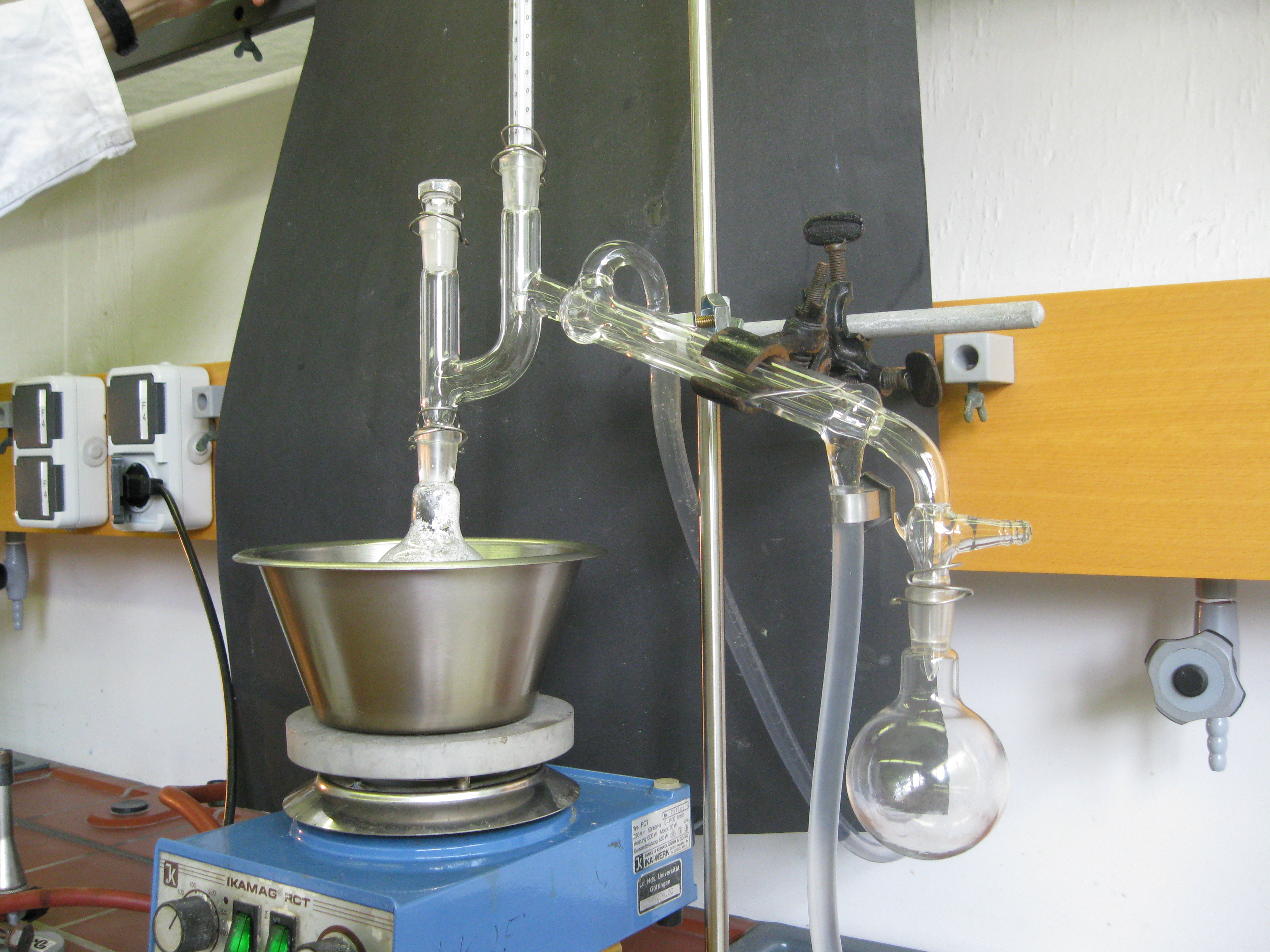 Abbildung : Aufbau der DestillationsapparaturBeobachtung 2:		Nach vollständiger Destillation befindet sich eine kristalline Substanz im ersten Rundkolben, während sich im zweiten Rundkolben eine farblose Flüssigkeit sammelt.Deutung 2:		Bei der kristallinen Substanz handelt es sich um das eingesetzte Kochsalz, während die farblose Flüssigkeit Wasser ist. Durch das Verdampfen des Wassers werden die beiden Substanzen getrennt.Entsorgung:		AbwasserLiteratur:		A. van Saan, 365 Experimente für jeden Tag, Moses, 4. Auflage, 2010, S. 22.GefahrenstoffeGefahrenstoffeGefahrenstoffeGefahrenstoffeGefahrenstoffeGefahrenstoffeGefahrenstoffeGefahrenstoffeGefahrenstoffeKochsalzKochsalzKochsalzH: -H: -H: -P: -P: -P: -MehlMehlMehlH: -H: -H: -P: -P: -P: -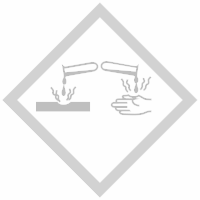 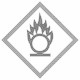 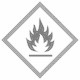 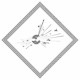 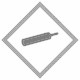 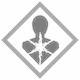 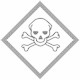 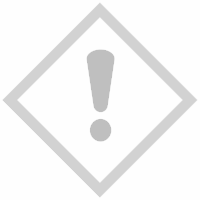 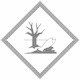 